Figure 1. List of the most important expectations that matter to women regarding their standing in the obstetric department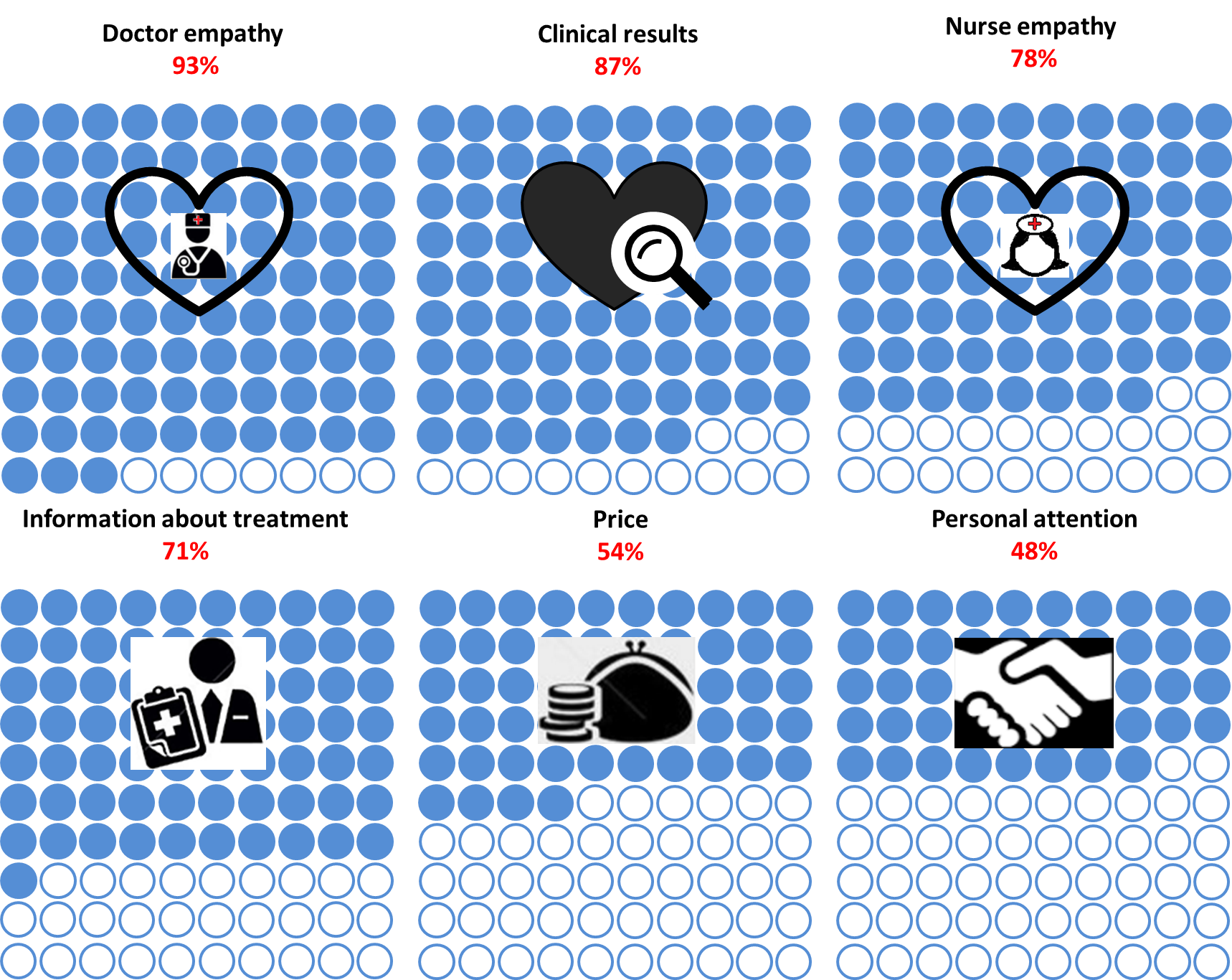 